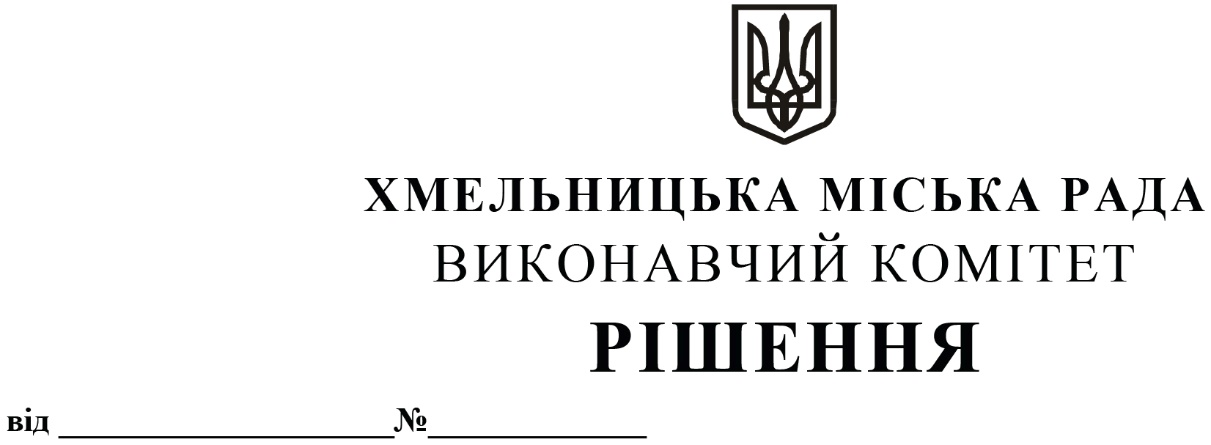 На основі аналізу діяльності комунальних підприємств Хмельницької міської територіальної громади за 2019 – 2021 роки, у відповідності до завдань і пріоритетів Стратегії розвитку Хмельницької міської територіальної громади до 2025 року, керуючись ст. 52 Закону України «Про місцеве самоврядування в Україні», виконавчий комітет міської ради    ВИРІШИВ:1. Внести на розгляд сесії міської ради пропозицію про затвердження Програми підвищення ефективності роботи та стратегічного розвитку комунальних підприємств           Хмельницької міської територіальної громади на 2023-2024 роки (додається).2. Контроль за виконанням рішення покласти на заступника міського голови              М. Ваврищука.Заступник міського голови						М. КРИВАКПро внесення на розгляд сесії міської ради пропозиції про затвердження Програми підвищення ефективності роботи та стратегічного розвитку комунальних підприємств               Хмельницької міської територіальної громади на 2023-2024 роки